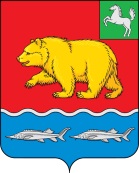 АДМИНИСТРАЦИЯ МОЛЧАНОВСКОГО РАЙОНАТОМСКОЙ ОБЛАСТИПОСТАНОВЛЕНИЕ03.03.2023                                                                                                                                № 104с. МолчановоОб утверждении Административного регламента предоставления муниципальной услуги «Предоставление недвижимого имущества, находящегося в муниципальной собственности, арендуемого субъектами малого и среднего предпринимательства при реализации ими преимущественного права на приобретениеарендуемого имущества, в собственность»В соответствии с Федеральным законом от 27.07.2010 № 210-ФЗ «Об организации предоставления государственных и муниципальных услуг», постановлением Администрации Молчановского района от 10.04.2018 № 285 «Об утверждении Порядка разработки и утверждения административных регламентов предоставления муниципальных услуг на территории Молчановского района Томской области»ПОСТАНОВЛЯЮ:1. Утвердить Административный регламент предоставления муниципальной услуги «Предоставление недвижимого имущества, находящегося в муниципальной собственности, арендуемого субъектами малого и среднего предпринимательства при реализации ими преимущественного права на приобретение арендуемого имущества, в собственность» согласно приложению к настоящему постановлению.2. Начальнику МКУ «Отдел по управлению муниципальным имуществом Администрации Молчановского района Томской области» разместить Административный регламент на официальном сайте муниципального образования «Молчановский район» в информационно-телекоммуникационной сети «Интернет» (http://www.molchanovo.ru) и внести изменения в Реестр муниципальных услуг, оказываемых Администрацией Молчановского района.3. Опубликовать настоящее постановление в официальном печатном издании «Вестник Молчановского района» и разместить на официальном сайте муниципального образования «Молчановский район» (http://www.molchanovo.ru)4. Настоящее постановление вступает в силу со дня его официального опубликования.5. Контроль за исполнением настоящего постановления возложить на заместителя Главы Молчановского района по экономической политике.Глава Молчановского района                                                                                Ю.Ю. СальковАлексей Викторович Свиридов8(38256)23 2 31В дело – 1ОУМИ – 1ПриложениеУТВЕРЖДЕНПостановлением Администрации Молчановского районаот 03.03.2023 № 104Административный регламентпредоставления муниципальной услуги «Предоставление недвижимого имущества, находящегося в государственной и муниципальной собственности, арендуемого субъектами малого и среднего предпринимательства при реализации ими преимущественного права на приобретение арендуемого имущества, в собственность»I. Общие положенияПредмет регулирования Административного регламента1.1. Административный регламент регулирует отношения, возникающие в связи с предоставлением муниципальной услуги «Предоставление недвижимого имущества, находящегося в муниципальной собственности, арендуемого субъектами малого и среднего предпринимательства при реализации ими преимущественного права на приобретение арендуемого имущества, в собственность» (далее – муниципальная услуга). 1.2. Административный регламент устанавливает состав, последовательность и сроки выполнения административных процедур по предоставлению муниципальной услуги, требования к порядку их выполнения, формы контроля за предоставлением муниципальной услуги, досудебный (внесудебный) порядок обжалования решений и действий (бездействий) Администрации Молчановского района, должностных лиц Администрации Молчановского района. 1.3. Основные термины и определения, используемые в настоящем Административном регламенте:ЕСИА - Федеральная государственная информационная система «Единая система идентификации и аутентификации в инфраструктуре, обеспечивающей информационно-технологическое взаимодействие информационных систем, используемых для предоставления государственных и муниципальных услуг в электронной форме;2) ЕПГУ - Федеральная государственная информационная система «Единый портал государственных и муниципальных услуг (функций)», расположенная в информационно-коммуникационной сети «Интернет» по адресу: www.gosuslugi.ru;3) Личный кабинет - сервис ЕПГУ позволяющий Заявителю получать информацию о ходе обработки запросов, поданных посредством ЕПГУ.Круг Заявителей1.4. Муниципальная услуга предоставляется субъектам малого и среднего предпринимательства, за исключением субъектов малого и среднего предпринимательства, указанных в части 3 статьи 14 Федерального закона «О развитии малого и среднего предпринимательства в Российской Федерации», и субъектов малого и среднего предпринимательства, осуществляющих добычу и переработку полезных ископаемых (кроме общераспространенных полезных ископаемых), отвечающих требованиям статей 3 и 9 Федерального закона от 22 июля 2008 года № 159-ФЗ «Об особенностях отчуждения недвижимого имущества, находящегося в государственной собственности субъектов Российской Федерации или в муниципальной собственности и арендуемого субъектами малого и среднего предпринимательства, и о внесении изменений в отдельные законодательные акты Российской Федерации» (далее – Заявитель), а также их представителям.Требования к порядку информирования о предоставлении муниципальной услуги1.5. Приём Заявителей по вопросу предоставления муниципальной услуги осуществляется в Администрации Молчановского района.1.6. На официальном сайте Муниципального образования «Молчановский район» (далее – официальный сайт) в информационной-телекоммуникационной сети «Интернет» (далее - сеть Интернет) https://www.molchanovo.ru/ обязательному размещению подлежит следующая справочная информация:- место нахождения и график работы Администрации Молчановского района, её структурных подразделений, предоставляющих муниципальную услугу;- справочные телефоны структурных подразделений Администрации Молчановского района, участвующих в предоставлении муниципальной услуги;- электронная почта и (или) формы обратной связи Администрации Молчановского района в сети Интернет.1.7. Обязательному размещению на официальном сайте, на ЕПГУ, в федеральной государственной информационной системе «Федеральный реестр государственных и муниципальных услуг (функций)» подлежит перечень нормативных правовых актов, регулирующих предоставление муниципальной услуги (с указанием их реквизитов и источников официального опубликования).1.8. Администрация Молчановского района обеспечивает размещение и актуализацию справочной информации на официальном сайте, в соответствующем разделе ЕПГУ, в федеральной государственной информационной системе «Федеральный реестр государственных и муниципальных услуг (функций)».1.9. Информирование Заявителей по вопросам предоставления муниципальной услуги осуществляется:- путём размещения информации на официальном сайте в сети Интернет, ЕПГУ;- должностным лицом Администрации Молчановского района, ответственным за предоставление муниципальной услуги, при непосредственном обращении Заявителя в Администрацию Молчановского района;- путём размещения брошюр, буклетов и других печатных материалов в помещениях Администрации Молчановского района, предназначенных для приёма Заявителей, а также иных организаций всех форм собственности по согласованию с указанными организациями.1.10. Доступ к информации о сроках и порядке предоставления муниципальной услуги осуществляется без выполнения Заявителем каких-либо требований, в том числе без использования программного обеспечения, установка которого на технические средства заявителя требует заключения лицензионного или иного соглашения с правообладателем программного обеспечения, предусматривающего взимание платы, регистрацию или авторизацию Заявителя или предоставление им персональных данных.1.11. Консультирование по вопросам предоставления муниципальной услуги должностными лицами Администрации Молчановского района осуществляется бесплатно.II. Стандарт предоставления муниципальной услугиНаименование муниципальной услуги2.1. Муниципальная услуга «Предоставление недвижимого имущества, находящегося в муниципальной собственности, арендуемого субъектами малого и среднего предпринимательства при реализации ими преимущественного права на приобретение арендуемого имущества, в собственность».Наименование органа, предоставляющего муниципальную услугу2.2. Муниципальная услуга предоставляется Администрацией Молчановского района в лице Муниципального казенного учреждения «Отдел по управлению муниципальным имуществом Администрации Молчановского района Томской области» (далее – Уполномоченный орган).2.3. При предоставлении муниципальной услуги Уполномоченный орган взаимодействует с: 2.3.1. Федеральной налоговой службой в части получения сведений из Единого государственного реестра юридических лиц, сведений из Единого государственного реестра индивидуальных предпринимателей;2.3.2 Федеральной службой государственной регистрации, кадастра и картографии в части получения сведений из Единого государственного реестра недвижимости;2.4. Предоставление муниципальной услуги в Многофункциональных центрах не предусмотрено. Результат предоставления муниципальной услуги2.5. Результатом предоставления муниципальной услуги является:а) решение уполномоченного органа об условиях приватизации арендуемого имущества, по форме согласно Приложению № 2 к настоящему Административному регламенту.б) проект договора купли-продажи арендуемого субъектом малого и среднего предпринимательства недвижимого имущества с регистрацией перехода права собственности на приватизируемое имущество, по форме согласно Приложению № 5 к настоящему Административному регламенту.в) решение об отказе в предоставлении муниципальной услуги (электронный документ, подписанный усиленной квалифицированной электронной подписью). Форма решения об отказе в предоставлении муниципальной услуги приведена в Приложении № 3 к настоящему Административному регламенту.2.6. Результат предоставления муниципальной услуги в зависимости от выбора заявителя может быть получен в Уполномоченном органе, посредством ЕПГУ.Срок предоставления муниципальной услуги2.7. Максимальный срок предоставления муниципальной услуги составляет 125 календарных дней (с учетом срока проведения оценки рыночной стоимости арендуемого имущества и подготовки отчета о его оценке). Правовые основания предоставления муниципальной услуги2.8. Перечень нормативных правовых актов, регулирующих предоставление муниципальной услуги:1) Гражданский кодекс Российской Федерации;2) Федеральный закон от 13 июля 2015 года № 218-ФЗ «О государственной регистрации недвижимости»;3) Федеральный закон от 29 июля 1998 года № 135-ФЗ «Об оценочной деятельности в Российской Федерации»;4) Федеральный закон от 21 декабря 2001 года № 178-ФЗ «О приватизации государственного и муниципального имущества»;5) Федеральный закон от 24 июля 2007 года № 209-ФЗ «О развитии малого и среднего предпринимательства в Российской Федерации» (далее именуется – Федеральный закон № 209-ФЗ);6) Федеральный закон от 22 июля 2008 года № 159-ФЗ «Об особенностях отчуждения недвижимого имущества, находящегося в государственной или в муниципальной собственности и арендуемого субъектами малого и среднего предпринимательства, и о внесении изменений в отдельные законодательные акты Российской Федерации» (далее именуется – Федеральный закон № 159-ФЗ).Перечень условий предоставления преимущественного права приобретенияарендуемого имущества 2.9. Арендуемое имущество на день подачи заявления о реализации преимущественного права на приобретение арендуемого имущества находится во временном владении и (или) временном пользовании заявителя непрерывно в течение двух и более лет в соответствии с договором или договорами аренды такого имущества, за исключением случая, предусмотренного частью 2.1 статьи 9 Федерального закона № 159-ФЗ;2.10. Отсутствует задолженность по арендной плате за такое имущество, неустойкам (штрафам, пеням) на день подачи субъектом малого или среднего предпринимательства заявления о реализации преимущественного права на приобретение арендуемого имущества;2.11. Арендуемое имущество не включено в утвержденный в соответствии с частью 4 статьи 18 Федерального закона № 209-ФЗ перечень государственного имущества или муниципального имущества, предназначенного для передачи во владение и (или) в пользование субъектам малого и среднего предпринимательства, за исключением случая, предусмотренного частью 2.1 статьи 9 Федерального закона № 159-ФЗ.2.12. В отношении имущества, включенного в утвержденный в соответствии с частью 4 статьи 18 Федерального закона от 24 июля 2007 года № 209-ФЗ «О развитии малого и среднего предпринимательства в Российской Федерации» перечень муниципального имущества, предназначенного для передачи во владение и (или) пользование субъектам малого и среднего предпринимательства:1) арендуемое имущество на день подачи заявления о реализации преимущественного права на приобретение арендуемого имущества находится во временном владении и (или) временном пользовании субъекта малого и среднего предпринимательства непрерывно в течение трех и более лет в соответствии с договором или договорами аренды такого имущества;2) арендуемое имущество включено в утвержденный в соответствии с частью 4 статьи 18 Федерального закона от 24 июля 2007 года № 209-ФЗ «О развитии малого и среднего предпринимательства в Российской Федерации» перечень муниципального имущества, предназначенного для передачи во владение и (или) в пользование субъектам малого и среднего предпринимательства, в течение пяти и более лет до дня подачи этого заявления.2.13. Сведения о субъекте малого и среднего предпринимательства на день заключения договора купли-продажи арендуемого имущества не исключены из единого реестра субъектов малого и среднего предпринимательства.Исчерпывающий перечень документов, необходимых для предоставления муниципальной услуги2.14. Исчерпывающий перечень документов, необходимых в соответствии с законодательными или иными нормативными правовыми актами для предоставления муниципальной услуги:1) заявление о реализации преимущественного права на приобретение арендуемого имущества;2) учредительные документы юридического лица (заверенные заявителем);3) документ, подтверждающий полномочия лица, действующего без доверенности (директора, генерального директора) (заверенный заявителем или нотариально);4) заверенная заявителем копия паспорта (для индивидуальных предпринимателей);5) решение заявителя об использовании права выбора порядка оплаты приобретаемого арендуемого имущества, а также срока рассрочки;6) копии договора(-ов) аренды имущества, подтверждающего(-их) факт нахождения арендуемого имущества на день подачи заявления о реализации преимущественного права на приобретение арендуемого имущества во временном владении и (или) временном пользовании заявителя непрерывно в течение двух и более лет, и документов, подтверждающих факт внесения арендной платы за аренду имущества надлежащим образом в течение двух и более лет;7) технический (кадастровый) паспорт на арендуемое недвижимое имущество.Документы, указанные в подпунктах 1 – 5 настоящего пункта, представляются заявителем.Документы, указанные в подпунктах 6, 7 настоящего пункта, находятся в распоряжении уполномоченного органа.2.14.1. Заявление о предоставлении муниципальной услуги по форме, согласно Приложению № 1 к настоящему Административному регламенту.Требования, предъявляемые к документу при подаче – оригинал.В случае направления заявления посредством ЕПГУ формирование заявления осуществляется посредством заполнения интерактивной формы на ЕПГУ без необходимости дополнительной подачи заявления в какой-либо иной форме. Ручное заполнение сведений в интерактивной форме муниципальной услуги допускается только в случае невозможности получения указанных сведений из цифрового профиля посредством СМЭВ или витрин данных.В заявлении также указывается один из следующих способов направления результата предоставления муниципальной услуги:- в форме электронного документа в личном кабинете на ЕПГУ;- на бумажном носителе в виде распечатанного экземпляра электронного документа в Уполномоченном органе.2.14.2. Документ, удостоверяющий личность Заявителя, представителя.В случае направления заявления посредством Единого портала государственных и муниципальных услуг (функций) сведения из документа, удостоверяющего личность заявителя, представителя формируются при подтверждении учетной записи в Единой системе идентификации и аутентификации (далее – ЕСИА) из состава соответствующих данных указанной учетной записи и могут быть проверены путем направления запроса с использованием системы межведомственного электронного взаимодействия.В случае, если заявление подается представителем, дополнительно предоставляется документ, подтверждающий полномочия представителя действовать от имени заявителя.Документ, подтверждающий полномочия представителя, выданный юридическим лицом, должен быть подписан усиленной квалификационной электронной подписью уполномоченного лица, выдавшего документ.Документ, подтверждающий полномочия представителя, выданный индивидуальным предпринимателем, должен быть подписан усиленной квалификационной электронной подписью индивидуального предпринимателя.Документ, подтверждающий полномочия представителя, выданный нотариусом, должен быть подписан усиленной квалификационной электронной подписью нотариуса, в иных случаях – простой электронной подписью.2.14.3. Документ, подтверждающий полномочия представителя действовать от имени Заявителя – в случае, если запрос подается представителем.Требования, предъявляемые к документу:- при подаче в Уполномоченный орган, многофункциональный центр – оригинал;- с использованием ЕПГУ – заверен усиленной квалифицированной электронной подписью нотариуса в соответствии с требованиями к формату изготовленного нотариусом электронного документа, посредством представления подтверждающего документа в Уполномоченный орган в течение 5 рабочих дней после отправки заявления. Ручное заполнение сведений в интерактивной форме муниципальной услуги допускается только в случае невозможности получения указанных сведений из цифрового профиля посредством СМЭВ или витрин данных. Обеспечивается автозаполнение форм из профиля гражданина ЕСИА, цифрового профиля.2.15. Перечень документов и сведений, получаемых в рамках межведомственного информационного взаимодействия, которые Заявитель вправе предоставить по собственной инициативе:а) сведения из Единого государственного реестра юридических лиц;б) сведения из Единого государственного реестра индивидуальных предпринимателей;в) сведения, подтверждающие уплату платежей за предоставление муниципальной услуги (в случае если предусмотрено внесение платы за предоставление выписки из реестра муниципального имущества).2.15.1. Межведомственные запросы формируются автоматически.2.16. Документы, прилагаемые Заявителем к Заявлению, представляемые в электронной форме, направляются в следующих форматах:xml – для документов, в отношении которых утверждены формы и требования по формированию электронных документов в виде файлов в формате xml;doc, docx, odt – для документов с текстовым содержанием, не включающим формулы;pdf, jpg, jpeg, png, bmp, tiff – для документов с текстовым содержанием, в том числе включающих формулы и (или) графические изображения, а также документов с графическим содержанием;zip, rar – для сжатых документов в один файл;sig – для открепленной УКЭП. В случае если оригиналы документов, прилагаемых к Заявлению, выданы и подписаны органом государственной власти или органом местного самоуправления на бумажном носителе, допускается формирование таких документов, представляемых в электронной форме, путем сканирования непосредственно с оригинала документа (использование копий не допускается), которое осуществляется с сохранением ориентации оригинала документа в разрешении 300-500 dpi (масштаб 1:1) и всех аутентичных признаков подлинности (графической подписи лица, печати, углового штампа бланка), с использованием следующих режимов:«черно-белый» (при отсутствии в документе графических изображений и(или) цветного текста);«оттенки серого» (при наличии в документе графических изображений, отличных от цветного графического изображения);«цветной» или «режим полной цветопередачи» (при наличии в документе цветных графических изображений либо цветного текста).Количество файлов должно соответствовать количеству документов, каждый из которых содержит текстовую и(или) графическую информацию.Документы, прилагаемые Заявителем к заявлению, представляемые в электронной форме, должны обеспечивать возможность идентифицировать документ и количество листов в документе.Исчерпывающий перечень оснований для отказа в приеме документов, необходимых для предоставления муниципальной услуги2.17. Исчерпывающий перечень оснований для отказа в приеме документов, необходимых для предоставления муниципальной услуги:2.17.1. представленные заявителем документы содержат подчистки и исправления текста, незаверенные в порядке, установленном законодательством Российской Федерации;2.17.2. представленные документы утратили силу на момент обращения за муниципальной услугой (документ, удостоверяющий личность; документ, удостоверяющий полномочия представителя Заявителя, в случае обращения за предоставлением муниципальной услуги указанным лицом).2.17.3. подача заявления о предоставлении муниципальной услуги и документов, необходимых для предоставления муниципальной услуги, в электронной форме с нарушением установленных требований.2.17.4. представленные в электронной форме документы содержат повреждения, наличие которых не позволяет в полном объеме использовать информацию и сведения, содержащиеся в документах для предоставления муниципальной услуги.2.17.5. несоблюдение установленных статьей 11 Федерального закона от 6 апреля 2011 года № 63-ФЗ «Об электронной подписи» условий признания действительности, усиленной квалифицированной электронной подписи;2.17.6. подача запроса о предоставлении услуги и документов, необходимых для предоставления услуги, в электронной форме с нарушением установленных требований;2.17.7. неполное заполнение полей в форме заявления, в том числе в интерактивной форме заявления на ЕПГУ.2.18. Решение об отказе в приеме и регистрации документов, необходимых для предоставления муниципальной услуги, по форме, приведенной в Приложении № 4 к настоящему Административному регламенту, направляется в личный кабинет Заявителя на ЕПГУ не позднее первого рабочего дня, следующего за днем подачи заявления.2.19. Отказ в приеме документов, необходимых для предоставления муниципальной услуги, не препятствует повторному обращению Заявителя за предоставлением муниципальной услуги.Исчерпывающий перечень оснований для приостановления или отказа в предоставлении муниципальной услуги2.20. Оснований для приостановления предоставления муниципальной услуги законодательством Российской Федерации не предусмотрено.2.21. Основания для отказа в предоставлении муниципальной услуги:1) несоответствие заявителя требованиям пункта 1.4 настоящего Административного регламента;2) несоблюдение условий, указанных в пунктах 2.9 - 2.13 настоящего Административного регламента;3) отчуждение арендуемого имущества, указанного в заявлении, в порядке преимущественного права на приобретение арендуемого имущества не допускается в соответствии с Федеральным законом № 159-ФЗ или другими федеральными законами.2.22. Отсутствует плата за предоставление муниципальной услуги (в случае если предусмотрено внесение платы за предоставление муниципальной услуги).Размер платы, взимаемой с Заявителя (представителя Заявителя) при предоставлении муниципальной услуги, и способы ее взимания2.23. За предоставление муниципальной услуги не предусмотрено взимание платы.2.24. За предоставление муниципальной услуги предусмотрена плата – иная оплата.Уплачивается в размере, предусмотренном законодательством субъекта Российской Федерации, муниципальным правовым актом.Сведения о размере платы и способах ее уплаты размещены на Едином портале.Иная оплата – уплачивается до административной процедуры «Принятие решения о предоставлении муниципальной услуги», посредством Единого портала.Максимальный срок ожидания в очереди при подаче Заявителем заявленияо предоставлении муниципальной услуги и при получении результата предоставления муниципальной услуги2.25. Максимальный срок ожидания в очереди при подаче заявления составляет 15 минут.2.26. Максимальный срок ожидания в очереди при получении результата Услуги составляет 15 минут.Срок регистрации заявления заявителя о предоставлении муниципальной услуги2.27. Срок регистрации заявления и документов, необходимых для предоставления муниципальной услуги, составляет 1 рабочий день со дня подачи заявления о предоставлении муниципальной услуги и документов, необходимых для предоставления муниципальной услуги в Уполномоченном органе.Требования к помещениям, в которых предоставляется муниципальная услуга2.28. Помещения, в которых предоставляется муниципальная услуга, должны соответствовать следующим требованиям:а) вход в помещение, в котором осуществляется прием граждан по вопросам предоставления муниципальной услуги, должен обеспечивать свободный доступ Заявителей, быть оборудован удобной лестницей с поручнями, широкими проходами, а также пандусами для передвижения кресел-колясок;б) вход и передвижение по помещениям, в которых осуществляются прием и выдача документов, необходимых для предоставления муниципальной услуги, не должны создавать затруднений для лиц с ограниченными возможностями;в) в случае невозможности полностью приспособить объект с учетом потребности инвалида собственник данного объекта обеспечивает инвалиду доступ к месту предоставления муниципальной услуги, либо, когда это возможно, ее предоставление обеспечивается по месту жительства инвалида или в дистанционном режиме;г) обеспечена возможность посадки в транспортное средство и высадки из него перед входом в объект, в том числе с использованием кресла-коляски и при необходимости с помощью работников объекта;д) обеспечен допуск собаки-проводника;е) обеспечен допуск сурдопереводчика и тифлосурдопереводчика в помещения;ж) обеспечены условия для беспрепятственного доступа в помещение (в том числе для инвалидов, использующих кресла-коляски, собак-проводников);з) залы ожидания оборудованы местами для оформления документов (столы (стойки) с канцелярскими принадлежностями) и образцами заполнения документов, а также стульями (креслами, лавками, скамейками);и) в помещении предусмотрены стенды, содержащие информацию о порядке предоставления муниципальной услуги, в том числе о вариантах предоставления муниципальной услуги, а также информацию о месте нахождения, графике работы, справочных телефонах, номерах телефонов-автоинформаторов (при наличии), адресах официальных сайтов в сети «Интернет», а также электронной почты Органа власти/самоуправления, предоставляющего муниципальную услугу (при наличии).Показатели доступности и качества муниципальной услуги2.29. К показателям доступности предоставления муниципальной услуги относятся: а) обеспечена возможность получения муниципальной услуги экстерриториально;б) обеспечение доступности электронных форм документов, необходимых для предоставления муниципальной услуги;в) обеспечение доступности электронных форм и инструментов совершения в электронном виде платежей, необходимых для получения муниципальной услуги;г) обеспечен открытый доступ для Заявителей и других лиц к информации о порядке и сроках предоставления муниципальной услуги, в том числе с использованием информационно-коммуникационных технологий, а также о порядке обжалования действий (бездействия) должностных лиц.2.30. К показателям качества предоставления муниципальной услуги относятся:а) отсутствие обоснованных жалоб на действия (бездействие) должностных лиц и их отношение к заявителям;б) отсутствие нарушений сроков предоставления муниципальной услуги.Иные требования к предоставлению муниципальной услуги2.31. Муниципальные услуги, которые являются необходимыми и обязательными для предоставления муниципальной услуги, законодательством Российской Федерации не предусмотрены.Состав, последовательность и сроки выполнения административныхпроцедур (действий), требования к порядку их выполнения, в том числе особенности выполнения административных процедур в электронной формеИсчерпывающий перечень административных процедур3.1. Предоставление муниципальной услуги включает в себя следующие административные процедуры:1) прием и регистрация заявления и приложенных к нему документов;2) рассмотрение заявления и приложенных к нему документов, принятие решения о предоставлении преимущественного права приобретения арендуемого имущества либо об отказе в предоставлении преимущественного права приобретения арендуемого имущества;3) принятие отчета об оценке рыночной стоимости арендуемого имущества;4) принятие решения об условиях приватизации арендуемого имущества;5) заключение договора купли-продажи имущества.3.2. Основанием для начала административных процедур является представление документов, предусмотренных пунктом 2.14 настоящего Административного регламента, в уполномоченный орган.Должностным лицом, ответственным за прием документов, является специалист Уполномоченного органа.Регистрация представленных документов осуществляется специалистом Уполномоченного органа.Результатом выполнения административной процедуры является регистрация заявления и приложенных к нему документов, а также их передача для рассмотрения ответственным специалистам Уполномоченного органа.Способом фиксации результата административной процедуры является запись в электронной базе данных о поступлении в уполномоченный орган заявления и приложенных к нему документов, представленных заявителем.Максимальный срок выполнения административной процедуры – 5 календарных дней.3.2.1. Рассмотрение заявления и приложенных к нему документов, принятие решения о предоставлении преимущественного права приобретения арендуемого имущества либо об отказе в предоставлении муниципальной услуги.Основанием для начала административной процедуры является поступление зарегистрированного заявления и прилагаемых к нему документов должностным лицам уполномоченного органа, ответственным за выполнение административной процедуры, на рассмотрение.Ответственный исполнитель уполномоченного органа в течение 15 календарных дней:1) рассматривает заявление и поступившие документы по существу;2) проверяет наличие сведений о субъекте малого и среднего предпринимательства в едином реестре субъектов малого и среднего предпринимательства.Отказ в предоставлении муниципальной услуги.Заявителю отказывается в предоставлении муниципальной услуги в случае наличия оснований для отказа в предоставлении муниципальной услуги, указанных в пункте 2.21 настоящего Административного регламента.Решение об отказе в реализации преимущественного права приобретения арендуемого имущества направляется в бумажной форме или в форме электронного документа, заверенного усиленной квалифицированной электронной подписью уполномоченного лица посредством федерального портала.В случае отсутствия оснований для отказа в предоставлении муниципальной услуги, указанных в пункте 2.21 настоящего Административного регламента, принимается решение о предоставлении преимущественного права приобретения арендуемого имущества заявителю.Решение о реализации преимущественного права приобретения арендуемого имущества заявителем направляется в бумажной форме или в форме электронного документа, заверенного усиленной квалифицированной электронной подписью уполномоченного лица посредством федерального портала.Ответственный специалист уполномоченного органа обеспечивает заключение договора на проведение оценки рыночной стоимости арендуемого имущества в порядке, установленном Федеральным законом от 29 июля 1998 года № 135-ФЗ «Об оценочной деятельности в Российской Федерации».Максимальный срок исполнения административной процедуры – 20 календарных дней со дня подачи заявителем заявления и приложенных к нему документов.3.2.2. Принятие отчета об оценке рыночной стоимости арендуемого имущества.Юридическим фактом для начала административной процедуры является проведение оценки рыночной стоимости арендуемого имущества и представление в уполномоченный орган отчета об оценке рыночной стоимости арендуемого имущества (далее – отчет об оценке).Ответственный специалист уполномоченного органа:1) в течение 5 календарных дней проводит экспертизу результатов оказанных услуг, предусмотренных муниципальным контрактом, в части их соответствия условиям контракта в соответствии со статьей 94 Федерального закона от 5 апреля 2013 года № 44-ФЗ «О контрактной системе в сфере закупок товаров, работ, услуг для обеспечения государственных и муниципальных нужд»;2) в течение 10 календарных дней со дня проведения экспертизы результатов оказанных услуг осуществляет подготовку акта приема-передачи результатов оказания услуг по контракту и подписывает его у должностного лица, уполномоченного на подписание (далее – уполномоченное лицо).В случае если ответственный специалист уполномоченного органа при проведении экспертизы результатов оказанных услуг, предусмотренных контрактом, в части их соответствия условиям контракта в соответствии со статьей 94 Федерального закона от 5 апреля 2013 года № 44-ФЗ «О контрактной системе в сфере закупок товаров, работ, услуг для обеспечения государственных и муниципальных нужд» обнаружит нарушения условий контракта, то в течение 5 календарных дней он возвращает отчет об оценке оценщику. Оценщик в течение 10 календарных дней устраняет выявленные нарушения.После представления оценщиком доработанного отчета об оценке в уполномоченный орган ответственный специалист уполномоченного органа выполняет действия, указанные в подпунктах 1, 2 настоящего пункта.Результатом административной процедуры является подписание уполномоченным лицом акта приема-передачи результатов оказания услуг по контракту (принятие отчета об оценке арендуемого имущества, подлежащего отчуждению).Максимальный срок выполнения административной процедуры (с учетом срока возвращения оценщику отчета об оценке и исправления оценщиком выявленных нарушений) составляет - 45 календарных дней со дня получения отчета об оценке.3.2.3. Принятие решения об условиях приватизации арендуемого имущества.Решение об условиях приватизации арендуемого имущества оформляется распорядительным документом Администрации Молчановского района.В течение 10 календарных дней с даты принятия отчета об оценке имущества уполномоченный орган принимает решение об условиях приватизации арендуемого имущества, включающее:- состав и индивидуальные характеристики имущества (наименование имущества и иные позволяющие его индивидуализировать данные);- способ приватизации имущества;- цену приватизируемого имущества;- срок рассрочки оплаты имущества (в случае ее предоставления);- существующие обременения и (или) ограничения прав на имущество;- необходимые для приватизации имущества поручения или сведения.Результатом административной процедуры являются принятие решения об условиях приватизации арендуемого имущества.Максимальный срок выполнения административной процедуры – 10 календарных дней.3.2.4. Заключение договора купли-продажи арендуемого имущества с Заявителем.Основанием для начала выполнения административной процедуры является принятие решения об условиях приватизации арендуемого имущества.В течение 10 календарных дней со дня принятия решения об условиях приватизации арендуемого имущества ответственный специалист уполномоченного органа направляет заявителю, соответствующему установленными пунктами 2.9 - 2.13 настоящего Административного регламента требованиям, копию указанного решения, предложение о заключении договора купли-продажи арендуемого имущества и проект договора купли-продажи арендуемого имущества, а также при наличии задолженности по арендной плате за имущество, неустойкам (штрафам, пеням) – требования о погашении такой задолженности с указанием ее размера заявителю.Договор купли-продажи арендуемого имущества должен быть заключен в течение 30 календарных дней со дня получения заявителем проекта договора купли-продажи арендуемого имущества.Максимальный срок выполнения административной процедуры – 40 календарных дней.Перечень административных процедур (действий) при предоставлении муниципальной услуги в электронной форме3.3. При предоставлении муниципальной услуги в электронной форме Заявителю обеспечиваются:- получение информации о порядке и сроках предоставления муниципальной услуги;- формирование заявления;- прием и регистрация Уполномоченным органом заявления и иных документов, необходимых для предоставления муниципальной услуги;- получение результата предоставления муниципальной услуги;- получение сведений о ходе рассмотрения заявления;- осуществление оценки качества предоставления муниципальной услуги;- досудебное (внесудебное) обжалование решений и действий (бездействия) Уполномоченного органа либо действия (бездействие) должностных лиц Уполномоченного органа, предоставляющего муниципальную услугу, либо муниципального служащего.Предоставление результата муниципальной услуги3.4. Результат предоставления муниципальной услуги формируется автоматически в виде электронного документа, подписанного усиленной квалифицированной электронной подписью уполномоченного должностного лица, и может быть получен по выбору Заявителя независимо от его места нахождения по электронной почте заявителя, посредством Единого портала.3.5. Предоставление результата муниципальной услуги осуществляется в срок, не превышающий 1 рабочего дня, и исчисляется со дня принятия решения о предоставлении муниципальной услуги. IV. Формы контроля за исполнением административного регламентаПорядок осуществления текущего контроля за соблюдением и исполнением ответственными должностными лицами положений регламента и иных нормативных правовых актов, устанавливающих требования к предоставлению муниципальной услуги, а также принятием ими решений4.1. Текущий контроль за соблюдением и исполнением ответственными должностными лицами Уполномоченного органа настоящего Административного регламента, а также иных нормативных правовых актов, устанавливающих требования к предоставлению муниципальной услуги, а также принятия ими решений осуществляется руководителем Уполномоченного органа.4.2. Текущий контроль осуществляется посредством проведения плановых и внеплановых проверок.Порядок и периодичность осуществления плановых и внеплановых проверок полноты и качества предоставления муниципальной услуги, в том числе порядок и формы контроля за полнотой и качеством предоставления муниципальной услуги4.3. Контроль за полнотой и качеством предоставления муниципальной услуги осуществляется путем проведения проверок, устранения выявленных нарушений, а также рассмотрения, принятия решений и подготовки ответов на обращения Заявителей, содержащие жалобы на решения и действия (бездействия) должностных лиц Уполномоченного органа.4.4. Контроль за полнотой и качеством предоставления муниципальной услуги осуществляется в форме плановых и внеплановых проверок.4.5. Плановые проверки проводятся на основе ежегодно утверждаемого плана, а внеплановые – на основании жалоб Заявителей на решения и действия (бездействие) должностных лиц Уполномоченного органа по решению лиц, ответственных за проведение проверок.4.6. Внеплановая проверка полноты и качества предоставления муниципальной услуги проводится по конкретному обращению (жалобе) Заявителя.4.7. Проверки проводятся уполномоченными лицами Уполномоченного органа.Ответственность должностных лиц органа, предоставляющего государственную (муниципальную) услугу, за решения и действия (бездействие), принимаемые (осуществляемые) ими в ходе предоставления муниципальной услуги4.8. Нарушившие требования настоящего Административного регламента должностные лица несут ответственность в соответствии с законодательством Российской Федерации.4.9. Персональная ответственность должностных лиц Уполномоченного органа закрепляется в их должностных инструкциях в соответствии с требованиями законодательства Российской Федерации.Положения, характеризующие требования к порядку и формам контроля за предоставлением муниципальной услуги, в том числе со стороны граждан, их объединений и организаций4.10. Контроль за предоставлением муниципальной услуги, в том числе со стороны граждан, их объединений и организаций, осуществляется посредством получения ими полной актуальной и достоверной информации о порядке предоставления муниципальной услуги и возможности досудебного рассмотрения обращений (жалоб) в процессе получения муниципальной услуги.4.11. Оценки качества оказания муниципальной услуги передаются в автоматизированную информационную систему «Информационно-аналитическая система мониторинга качества государственных услуг».4.12. Лица, которые осуществляют контроль за предоставлением муниципальной услуги, должны принимать меры по предотвращению конфликта интересов при предоставлении муниципальной услуги.V. Досудебный (внесудебный) порядок обжалования решений и действий (бездействия) органа, предоставляющего Услугу, многофункционального центра, организаций, указанных в части 1.1 статьи 16 Федерального закона «Об организации предоставления государственных и муниципальных услуг», а также их должностных лиц, государственных или муниципальных служащих, работников5.1. Информирование Заявителей о порядке подачи и рассмотрения жалобы осуществляется посредством размещения информации на Едином портале, на официальном сайте Уполномоченного органа в сети «Интернет», на информационных стендах в местах предоставления муниципальной услуги.5.2. Жалобы в форме электронных документов направляются посредством Единого портала или официального сайта Уполномоченного органа в сети «Интернет».Органы местного самоуправления, организации и уполномоченные на рассмотрение жалобы лица, которым может быть направлена жалоба заявителя в досудебном (внесудебном) порядке5.3. В досудебном (внесудебном) порядке заявитель (представитель) вправе обратиться с жалобой в письменной форме на бумажном носителе или в электронной форме:- в Уполномоченный орган – на решение и (или) действия (бездействие) должностного лица, руководителя структурного подразделения Уполномоченного органа, на решение и действия (бездействие) Уполномоченного органа, руководителя Уполномоченного органа;- в вышестоящий орган на решение и (или) действия (бездействие) должностного лица, руководителя структурного подразделения Уполномоченного органа;- к руководителю многофункционального центра – на решения и действия (бездействие) работника многофункционального центра;- к учредителю многофункционального центра – на решение и действия (бездействие) многофункционального центра.В Уполномоченном органе, многофункциональном центре, у учредителя многофункционального центра определяются уполномоченные на рассмотрение жалоб должностные лица.Способы информирования заявителей о порядке подачи и рассмотрения жалобы, в том числе с использованием Единого портала государственных и муниципальных услуг (функций)5.4. Информация о порядке подачи и рассмотрения жалобы размещается на информационных стендах в местах предоставления муниципальной услуги, на сайте Уполномоченного органа, на Едином портале государственных и муниципальных услуг (функций), а также предоставляется в устной форме по телефону и (или) на личном приеме либо в письменной форме почтовым отправлением по адресу, указанному заявителем (представителем).Перечень нормативных правовых актов, регулирующих порядок досудебного (внесудебного) обжалования действий (бездействия) и (или) решений, принятых (осуществленных) в ходе предоставления муниципальной услуги5.5. Порядок досудебного (внесудебного) обжалования решений и действий (бездействия) Уполномоченного органа, предоставляющего муниципальную услугу, а также его должностных лиц регулируется:Федеральным законом «Об организации предоставления государственных и муниципальных услуг» № 210-ФЗ;постановлением Правительства Российской Федерации от 20 ноября 2012 года № 1198 «О федеральной государственной информационной системе, обеспечивающей процесс досудебного (внесудебного) обжалования решений и действий (бездействия), совершенных при предоставлении государственных и муниципальных услуг».Приложение № 1 к Административному регламенту по предоставлению муниципальной услугиФорма заявленияо предоставлении муниципальной услуги «Предоставление недвижимого имущества, находящегося в муниципальной собственности, арендуемого субъектами малого и среднего предпринимательства при реализации ими преимущественного права на приобретение арендуемого имущества, в собственность»Главе Администрации Молчановского районаЗаявление_____________________________________________________________________________________(полное наименование организации или индивидуального предпринимателя, ОГРН, ИНН,_____________________________________________________________________________________место государственной регистрации заявителя (индекс, город, улица, № дома))в лице ______________________________________________________________________________,(должность, Ф.И.О.)действующего на основании ___________________________________________________________,                                                                                                                     (устав, доверенность)направляет заявление о реализации преимущественного права на приобретение имущества: вид объекта: ______________________________________________________________________; наименование объекта: _____________________________________________________________; реестровый номер объекта: _________________________________________________________; адрес (местоположение) объекта: ____________________________________________________; кадастровый (условный) номер объекта: _________________________________________________; вид разрешенного использования: ______________________________________________________; иные характеристики объекта, помогающие его идентифицировать (в свободной форме):________.арендуемого в течение двух (трех) и более лет по договору(-ам) _________________________________________________________________________________________________.(реквизиты документа)________________________________________________________________________________________________________________._____________________                        _______________________________________                             (дата)                                                                                          (подпись уполномоченного лица, печать)Приложение № 2 к Административному регламенту по предоставлению муниципальной услуги Форма решения об условиях приватизации арендуемого имущества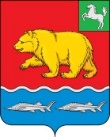 АДМИНИСТРАЦИЯ молчановского РАЙОНАТомской областиул. Димитрова, д. 25, с. Молчаново, Томская область, 636330тел. (38256)2 32 30Адрес электронной почты: ml-priem@tomsk.gov.ru http://www.molchanovo.ruОКПО 02377832, ОГРН 1027003353915, ИНН/КПП 7010000789/701001001Кому: ______________________________Контактные данные:  _________________РЕШЕНИЕоб условиях приватизации арендуемого имуществаОт ______________ № _______________По результатам рассмотрения заявления и документов по услуге «Предоставление недвижимого имущества, находящегося в муниципальной собственности, арендуемого субъектами малого и среднего предпринимательства при реализации ими преимущественного права на приобретение арендуемого имущества, в собственность» от ________________№ ___________ и приложенных к нему документов принято решение о приватизации арендуемого имущества.Дополнительно информируем: ________________________________________________________________________________________________________________.Приложение № 3 к Административному регламенту по предоставлению муниципальной услуги Форма решенияоб отказе в предоставлении муниципальной услугиАДМИНИСТРАЦИЯ молчановского РАЙОНАТомской областиул. Димитрова, д. 25, с. Молчаново, Томская область, 636330тел. (38256)2 32 30Адрес электронной почты: ml-priem@tomsk.gov.ru http://www.molchanovo.ruОКПО 02377832, ОГРН 1027003353915, ИНН/КПП 7010000789/701001001Кому: ______________________________Контактные данные:  _________________Представитель: ______________________Контактные данные представителя: _________________________________________Решениеоб отказе в предоставлении муниципальной услугиот _____________ 20____г.                                                   №_________По результатам рассмотрения заявления от _____________ № ______ (Заявитель ___________) принято решение об отказе в предоставлении муниципальной услуги «Предоставление недвижимого имущества, находящегося в муниципальной собственности, арендуемого субъектами малого и среднего предпринимательства при реализации ими преимущественного права на приобретение арендуемого имущества, в собственность» по следующим основаниям: ________________________________________________________Дополнительно информируем:________________________________________________________________________________________________________________________________.Вы вправе повторно обратиться в уполномоченный орган с заявлением после устранения указанных нарушений.Данный отказ может быть обжалован в досудебном порядке путем направления жалобы в уполномоченный орган, а также в судебном порядке.Должность уполномоченного лица                                                Ф.И.О. уполномоченного лицаПриложение № 4 к Административному регламенту по предоставлению муниципальной услугиФорма решенияоб отказе в приёме и регистрации документов, необходимых для предоставления муниципальной услугиАДМИНИСТРАЦИЯ молчановского РАЙОНАТомской областиул. Димитрова, д. 25, с. Молчаново, Томская область, 636330тел. (38256)2 32 30Адрес электронной почты: ml-priem@tomsk.gov.ru http://www.molchanovo.ruОКПО 02377832, ОГРН 1027003353915, ИНН/КПП 7010000789/701001001Кому: ______________________________Контактные данные:  _________________Представитель: ______________________Контактные данные представителя: _________________________________________Решение об отказе в приёме и регистрации документов, необходимыхдля предоставления муниципальной услугиот _____________ 20____г.                                                   №_________По результатам рассмотрения заявления от _________________ № __________ (Заявитель______________) принято решение об отказе в приёме и регистрации документов для оказания муниципальной услуги по следующим основаниям: __________________________________________________________________________________________Дополнительно информируем:________________________________________________________________________________________________________________________________.Вы вправе повторно обратиться в уполномоченный орган с заявлением после устранения указанных нарушений.Данный отказ может быть обжалован в досудебном порядке путем направления жалобы в уполномоченный орган, а также в судебном порядке.Должность уполномоченного лица                                                Ф.И.О. уполномоченного лицаПриложение № 5 к Административному регламенту по предоставлению муниципальной услугиДоговоркупли-продажи № _____г. ______________                                                                                             «___» __________20__г.__________________ (наименование исполнительного органа государственной власти или органа местного самоуправления), именуем__ в дальнейшем «Продавец», в лице _______________ (должность, Ф.И.О.), действующ___ на основании ____________________ (документ, подтверждающий полномочия), с одной стороны и _______________________ (наименование или Ф.И.О.), именуем__ в дальнейшем «Покупатель», в лице ____________________ (должность, Ф.И.О.), действующ___ на основании _________________ (документ, подтверждающий полномочия), с другой стороны, именуемые вместе «Стороны», заключили настоящий Договор о нижеследующем:1. Предмет Договора1.1. По настоящему Договору Продавец обязуется передать в собственность Покупателя _________________________________________________________________________________ (указать наименование, вид, индивидуализирующие признаки имущества, его местонахождение и состав) (далее - Имущество) в количестве, указанном в п. 1.2 настоящего Договора, а Покупатель обязуется принять Имущество и уплатить за него цену в размере и порядке, предусмотренных Договором.Настоящий Договор заключается по итогам ______________________________________ (указать способ приватизации государственного или муниципального имущества в соответствии со ст. 13 Федерального закона от_____________________________________________________________________________________21.12.2001 № 178-ФЗ «О приватизации государственного и муниципального имущества»)(протокол от «___» ________ ____ г. № ____).1.2. Продавец передает Покупателю Имущество в количестве ______________________.1.3. Продавец гарантирует, что является собственником Имущества, Имущество в споре или под арестом не состоит, не является предметом залога и не нарушает прав третьих лиц.1.4. Продавец гарантирует, что Имущество не обременено другими правами третьих лиц.Вариант. 1.4. Установленные ограничения/обременения Имущества: ________________.1.5. Продавец гарантирует, что передаваемое по настоящему Договору Имущество полностью соответствует стандартам производителя данного Имущества, заявленным характеристикам, требованиям действующего законодательства.2. Права и обязанности Сторон2.1. Продавец обязан:2.1.1. Передать Покупателю Имущество надлежащего качества, соответствующее настоящему Договору, в порядке и сроки, предусмотренные настоящим Договором.2.1.2. Одновременно с передачей Имущества передать Покупателю следующие принадлежности и документы: ______________________________________________________                                     (указать передаваемые принадлежности и документы).2.2. Покупатель обязан:2.2.1. Принять Имущество от Продавца в порядке и сроки, предусмотренные настоящим Договором.2.2.2. Оплатить Имущество в порядке и в сроки, предусмотренные настоящим Договором.Вариант. 2.3. Порядок осуществления Покупателем полномочий в отношении Имущества до перехода к нему права собственности на Имущество: _______________________.Вариант при продаже имущества путем проведения конкурса. 2.4. Условия конкурса, формы, порядок и сроки их выполнения Покупателем: __________________________________.2.5. Порядок подтверждения Покупателем выполнения условий конкурса: _________________________________________________________________________________.2.6. Порядок осуществления контроля за выполнением Покупателем условий конкурса _________________________________________________________________________________.2.7. Иные условия: __________________________________________________________.3. Цена Договора и порядок расчетов3.1. Цена единицы Имущества, передаваемого по настоящему Договору, составляет: ________ (________________) рублей, в том числе НДС ___% в размере _____ (__________) рублей (вариант: НДС не облагается на основании _________).3.2. Цена Договора составляет ______ (_____________) рублей, в том числе НДС ___% в размере _________________ (__________) рублей (вариант: НДС не облагается на основании _______________________).3.3. Денежные средства в размере, указанном в п. 3.2 Договора, перечисляются Покупателем единовременно (вариант: в рассрочку) на счет Продавца в следующий срок: _____________________ с даты подписания настоящего Договора в следующем порядке: _________________________________________________________________________________.Вариант. 3.3. Покупателем уплачена сумма в размере _____ (__________) рублей в качестве задатка, которая засчитывается в счет частичной оплаты за Имущество. Оставшуюся сумму в размере _____ (__________) рублей, в том числе НДС ___% в размере _____ (__________) рублей (вариант: НДС не облагается на основании ______________________), Покупатель перечисляет на счет Продавца единовременно (вариант: в рассрочку) в срок ____________ в следующем порядке: ________________.3.4. Оплата производится в рублях. Сумма платежа перечисляется по реквизитам Продавца: _______________________________________________________________________.Вариант при оплате имущества в рассрочку. 3.5. На сумму денежных средств, по уплате которой предоставляется рассрочка, производится начисление процентов исходя из ставки, равной 1/3 (одной трети) ставки рефинансирования Центрального банка Российской Федерации, действующей на дату размещения на официальном сайте в сети Интернет объявления о продаже Имущества.Начисленные проценты перечисляются в порядке, установленном Бюджетным кодексом Российской Федерации.Покупатель вправе оплатить приобретаемое Имущество досрочно.С момента передачи Покупателю приобретенного в рассрочку Имущества и до момента его полной оплаты Имущество признается находящимся в залоге в силу закона.3.6. Обязанность Покупателя по оплате считается исполненной в момент _________________________________________________________________________________.4. Качество Имущества4.1. Качество Имущества, передаваемого по настоящему Договору, должно соответствовать __________________________ (указать регламенты, стандарты, иные требования к качеству имущества) и подтверждаться ___________________________________                                                           (указать документы, подтверждающие надлежащее качество имущества).4.2. В случае если недостатки Имущества не были оговорены Продавцом, Покупатель, которому передано Имущество ненадлежащего качества, вправе по своему выбору потребовать от Продавца:4.2.1. Соразмерного уменьшения покупной цены.4.2.2. Безвозмездного устранения недостатков Имущества в разумный срок.4.2.3. Возмещения своих расходов на устранение недостатков Имущества.4.3. В случае существенного нарушения требований к качеству Имущества (обнаружения неустранимых недостатков, недостатков, которые не могут быть устранены без несоразмерных расходов или затрат времени или выявляются неоднократно, проявляются вновь после их устранения, и других подобных недостатков) Покупатель вправе по своему выбору:4.3.1. Отказаться от исполнения Договора и потребовать возврата уплаченной за Имущество денежной суммы.4.3.2. Потребовать замены Имущества ненадлежащего качества Имуществом, соответствующим настоящему Договору.5. Передача и принятие Имущества5.1. Имущество передается Покупателю в месте нахождения Имущества по адресу: _________________________________________________________________________________.5.2. Имущество должно быть передано Продавцом в срок не позднее 30 (тридцати) дней с даты исполнения Покупателем обязанности по оплате Имущества (вариант, дополнительно: и выполнения условий конкурса). (Вариант при оплате имущества в рассрочку. Имущество должно быть передано Продавцом в срок не позднее 30 (тридцати) дней с даты с даты заключения Договора).Одновременно с передачей Имущества Продавец передает Покупателю относящиеся к Имуществу принадлежности и документы: _________________________.5.3. Покупатель обязан осмотреть Имущество, проверить соответствие качества и количества Имущества условиям настоящего Договора и принять Имущество в следующем порядке: ________________________________.Принятие Имущества Покупателем подтверждается подписанием Акта приема-передачи (Приложение № ___).5.4. Право собственности на Имущество, а также риск случайной гибели или повреждения Имущества переходит от Продавца к Покупателю только после полной его оплаты с даты подписания Акта приема-передачи (Приложение № __).Вариант при оплате имущества в рассрочку. 5.4. Право собственности на Имущество, а также риск случайной гибели или повреждения Имущества переходит от Продавца к Покупателю с даты подписания Акта приема-передачи (Приложение № __).5.5. Продавец считается исполнившим свою обязанность по передаче Имущества с даты подписания Сторонами Акта приема-передачи.6. Ответственность Сторон6.1. За нарушение срока оплаты цены Договора, предусмотренного п. 3.3 настоящего Договора, Покупатель на основании письменного требования Продавца обязуется уплатить последнему неустойку в размере ____________________________________________________.6.2. За нарушение срока передачи Имущества, предусмотренного п. 5.2 настоящего Договора, Продавец на основании письменного требования Покупателя обязуется уплатить последнему неустойку в размере ____________________________________________________.Вариант. 6.3. За неисполнение или ненадлежащее исполнение Покупателем своих обязательств по выполнению условий конкурса, указанных в настоящем Договоре, в том числе нарушение промежуточных или окончательных сроков выполнения таких условий и объема их выполнения, Покупатель обязуется уплатить неустойку в размере цены Имущества, указанной в Договоре.6.4. За нарушение иных условий настоящего Договора Стороны несут ответственность, предусмотренную действующим законодательством Российской Федерации.7. Разрешение споров7.1. Все споры и разногласия, которые могут возникнуть между Сторонами по вопросам, не нашедшим своего разрешения в тексте настоящего Договора, будут разрешаться путем переговоров.7.2. При не урегулировании в процессе переговоров спорных вопросов споры разрешаются в суде в порядке, установленном действующим законодательством Российской Федерации.8. Форс-мажор8.1. В случае возникновения обстоятельств непреодолимой силы, которые не могли быть известны заранее и которые нельзя было предвидеть или предупредить последствия, которых (стихийные бедствия, военные действия, изменения законодательства и т.п.), Стороны освобождаются от ответственности за неисполнение взятых на себя по Договору обязательств в части конкретных нарушений обязательств, вызванных наступлением обстоятельств непреодолимой силы.8.2. При наступлении обстоятельств, указанных в п. 8.1 настоящего Договора, каждая Сторона должна без промедления известить о них в письменном виде другую Сторону. Извещение должно содержать данные о характере обстоятельств, а также официальные документы, удостоверяющие наличие этих обстоятельств и, по возможности, дающие оценку их влияния на исполнение Стороной своих обязательств по настоящему Договору.8.3. В случае наступления обстоятельств, указанных в п. 8.1 настоящего Договора, срок выполнения Стороной обязательств по настоящему Договору отодвигается соразмерно времени, в течение которого действуют эти обстоятельства и их последствия.8.4. Если наступившие обстоятельства, перечисленные в п. 8.1 настоящего Договора, и их последствия продолжают действовать более ______ (_________) месяцев, Стороны проводят дополнительные переговоры для выявления приемлемых альтернативных способов исполнения настоящего Договора.9. Заключительные положения9.1. Настоящий Договор вступает в силу с даты его подписания обеими Сторонами и действует до полного исполнения ими обязательств по настоящему Договору.9.2. Любые изменения и дополнения к настоящему Договору должны быть составлены в письменной форме и подписаны Сторонами или надлежаще уполномоченными на то представителями Сторон.9.3. Настоящий Договор может быть расторгнут по соглашению Сторон, а также по иным основаниям, предусмотренным действующим законодательством Российской Федерации.9.4. Во всем остальном, что не предусмотрено настоящим Договором, Стороны руководствуются действующим законодательством Российской Федерации.9.5. Настоящий Договор составлен в двух экземплярах, имеющих равную юридическую силу, по одному для каждой из Сторон.9.6. Приложение:9.6.1. Акт приема-передачи (Приложение № ___).9.6.2. _________________________________________.10. Адреса и платежные реквизиты СторонВариант.Подписи СторонПродавец:Покупатель:Наименование: ___________________Адрес: __________________________Телефон/факс: ___________________Электронная почта: _______________ОГРН ___________________________ИНН ____________________________КПП ____________________________Р/с ______________________________в _______________________________К/с _____________________________БИК ____________________________Наименование: ___________________Адрес: __________________________Телефон/факс: ___________________Электронная почта: _______________ОГРН ___________________________ИНН ____________________________КПП ____________________________Р/с ______________________________в _______________________________К/с _____________________________БИК ____________________________Наименование: ___________________Адрес: __________________________Телефон/факс: ___________________Электронная почта: _______________ОГРН ___________________________ИНН ____________________________КПП ____________________________Р/с ______________________________в _______________________________К/с _____________________________БИК ____________________________Наименование: ___________________Адрес: __________________________Телефон/факс: ___________________Электронная почта: _______________ОГРН ___________________________ИНН ____________________________КПП ____________________________Р/с ______________________________в _______________________________К/с _____________________________БИК ____________________________Наименование: ___________________Адрес: __________________________Телефон/факс: ___________________Электронная почта: _______________ОГРН ___________________________ИНН ____________________________КПП ____________________________Р/с ______________________________в _______________________________К/с _____________________________БИК ____________________________Наименование: ___________________Адрес: __________________________Телефон/факс: ___________________Электронная почта: _______________ОГРН ___________________________ИНН ____________________________КПП ____________________________Р/с ______________________________в _______________________________К/с _____________________________БИК ____________________________Наименование: ___________________Адрес: __________________________Телефон/факс: ___________________Электронная почта: _______________ОГРН ___________________________ИНН ____________________________КПП ____________________________Р/с ______________________________в _______________________________К/с _____________________________БИК ____________________________Наименование: ___________________Адрес: __________________________Телефон/факс: ___________________Электронная почта: _______________ОГРН ___________________________ИНН ____________________________КПП ____________________________Р/с ______________________________в _______________________________К/с _____________________________БИК ____________________________Наименование: ___________________Адрес: __________________________Телефон/факс: ___________________Электронная почта: _______________ОГРН ___________________________ИНН ____________________________КПП ____________________________Р/с ______________________________в _______________________________К/с _____________________________БИК ____________________________Наименование: ___________________Адрес: __________________________Телефон/факс: ___________________Электронная почта: _______________ОГРН ___________________________ИНН ____________________________КПП ____________________________Р/с ______________________________в _______________________________К/с _____________________________БИК ____________________________Наименование: ___________________Адрес: __________________________Телефон/факс: ___________________Электронная почта: _______________ОГРН ___________________________ИНН ____________________________КПП ____________________________Р/с ______________________________в _______________________________К/с _____________________________БИК ____________________________Наименование: ___________________Адрес: __________________________Телефон/факс: ___________________Электронная почта: _______________ОГРН ___________________________ИНН ____________________________КПП ____________________________Р/с ______________________________в _______________________________К/с _____________________________БИК ____________________________Наименование: ___________________Адрес: __________________________Телефон/факс: ___________________Электронная почта: _______________ОГРН ___________________________ИНН ____________________________КПП ____________________________Р/с ______________________________в _______________________________К/с _____________________________БИК ____________________________Наименование: ___________________Адрес: __________________________Телефон/факс: ___________________Электронная почта: _______________ОГРН ___________________________ИНН ____________________________КПП ____________________________Р/с ______________________________в _______________________________К/с _____________________________БИК ____________________________Наименование: ___________________Адрес: __________________________Телефон/факс: ___________________Электронная почта: _______________ОГРН ___________________________ИНН ____________________________КПП ____________________________Р/с ______________________________в _______________________________К/с _____________________________БИК ____________________________Наименование: ___________________Адрес: __________________________Телефон/факс: ___________________Электронная почта: _______________ОГРН ___________________________ИНН ____________________________КПП ____________________________Р/с ______________________________в _______________________________К/с _____________________________БИК ____________________________Покупатель:_________________________ (Ф.И.О.)Адрес: __________________________________________________________Паспортные данные: ______________ОГРНИП ________________________ИНН ___________________________Телефон: ________________________Адрес электронной почты: _________Счет _______________________________________/_____________________(подпись/Ф.И.О.)__________/______________________ (подпись/Ф.И.О.)